مقدمة موضوع تعبير عن يوم التمريض العالمييعتبر التمريض هي إحدى المهن المجزية والنبيلة والمحترم التي يمكن اختيارها ودراستها، حيث يتم من خلالها رعاية المرضى والتعامل مع أحدث التقنيات في مجال الطب، حيث يتواجد الممرضين في كل قسم رعاية صحية وذلك لخلق جوًا إيجابيًا من أجل تعافي المرضى بشكل أسرع، حيث يتمثل الدور الرئيسي للممرضين في مراقبة حالة المرضى الذين يعانون من مشاكل جسدية أو نفسية وإعطاء الأدوية الموصوفة على فترات منتظمة، كما يساهم التمريض في إرشاد المريض وأفراد عائلته وتعليمهم أساليب الوقاية من الأمراض والسعي للارتقاء بحالتهم الصحية.موضوع تعبير عن يوم التمريض العالميتعتبر مهنة التمريض بأنها من المهن الإنسانية السامية، كما أن العمل كممرض هو عملًا يعتبر جزءًا من فريق، حيث يعتبر للممرضين دورًا حيويًا في طليعة تحديات الرعاية الصحية العامة، وجهود الإغاثة من الكوارث الطبيعية والأنشطة البحثية، بالإضافة إلى قضايا الصحة العامة، حيث من أهم أعمالهم الاهتمام بما يشعر به المريض، ومعاملتهم بلطف واحترام، بالإضافة إلى الاستماع إلى اهتماماتهم وتفضيلاتهم الخاصة، وتقديم رعاية قائمة على الأدلة من خلال تحديث المعارف والمهارات، كما تتّخذ مهنة التمريض جانبان أحدهما فنيّ والآخر معنوي.مهنة التمريضتعتبر مهنة التمريض بأنها علم وخدمة إنسانية، وهو قلب وعقل إذ يكمن في جوهره الاحترام الأساسي لكرامة الإنسان والحدس لاحتياجات المريض، فهي تعتبر مهنة فريدة في قطاع الرعاية الصحية، فهي تركز على رعاية الأفراد والأسر والمجتمعات، كما للممرضين دورًا حيويًا في نظام الرعاية الصحية في أي دولة، حيث تتمثل أهدافه الرئيسية في تعزيز أنماط الحياة الصحية والوقاية من الأمراض، كما يقوموا بتخفيف المعاناة وإعادة تأهيل الأفراد ذوي القدرات المختلفة، فقد عملت معظم البلدان على مهنة التمريض من خلال التعليم على مستوى الدرجة والتخصص لتوفير رعاية صحية فعالة وفعالة للناس. يوم التمريض العالمييعد من أهم الأيام العالمية التي يتم الاحتفال فيها لتقدير أهمية مهنة التمريض، بحيث يتم الاحتفال به في 12 من شهر أيار من كل عام، كما يتم الاختفال به من قبل المجلس الدولي للتمريض (ICN) بهذا اليوم منذ عام 1965، كما أنه يوافق الذكرى السنوية لميلاد فلورانس نايتينجيل، التي اشتهرت بأنها مؤسسة التمريض الحديث، فقد تعلمت التمريض وكافحت لوضع أسس وقوانين لحماية مهنة التمريض وتطويرها، فقد تم إنشاء يوم التمريض العالمي لتكريم جميع العاملين في نطاق وزراة الصحة حول العالم، كما يكون تقديرًا لجهوردهم والعمل الرائع الذي يقومون به. 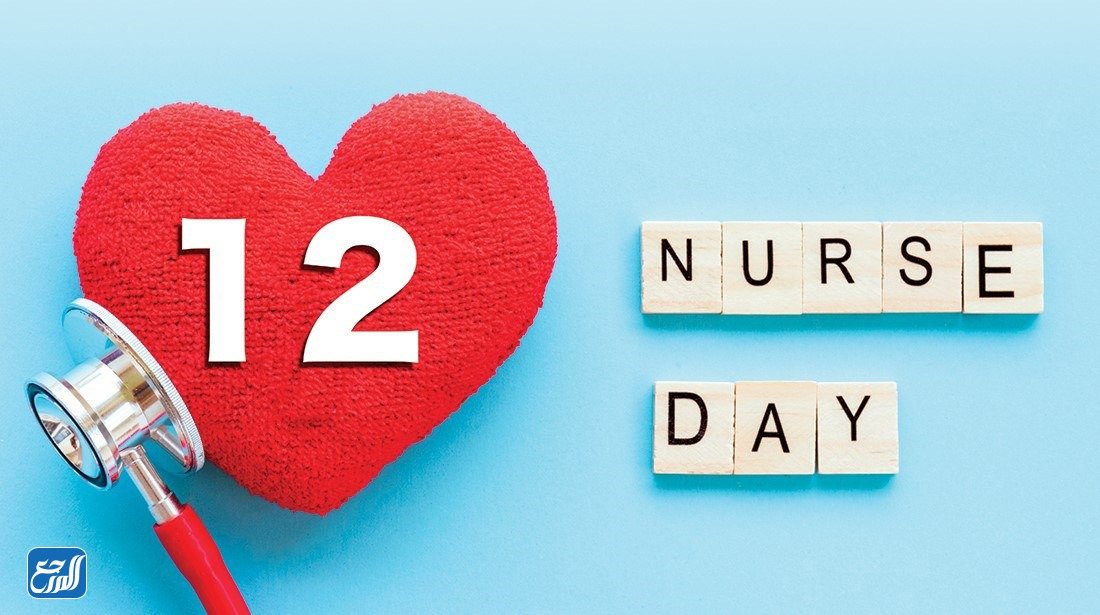 مهام مهنة التمريضيعتبر التمريض بأنها مهنة علمية مصممة لتقديم أفضل رعاية للمرضى، فهم يعملون مباشرة مع المرضى والأسر والمجتمعات باستخدام القيم الأساسية لعملية التمريض، حيث أنها تتم من خلال القيام بخمس خطوات وهي تتمثل على النحو الآتي: التقييم: حيث يقوم الممرض بتقييم المرضى على أساس فسيولوجي واقتصادي واجتماعي وأسلوب حياة متعمق.التشخيص: حيث يتمثل التشخيص من خلال الدراسة الدقيقة للأعراض الجسدية وسلوك المريض ثمّ قيام الممرض بتشخيص الحالة.النتائج: توضع الممرض جميع خبراته لوضع أهداف واقعية لتعافي المريض.التنفيذ: وهي تتمثل في اتباع الخطة الدقيقة لرعاية المريض.التقييم: التقييم من خلال تحليل الدقيق لفعالية خطة الرعاية ودراسة استجابة المريض وذلك لتحقيق أفضل النتائج للمرضى.واجبات مهنة التمريضهناك العديد من المهام والواجبات التي يقوم بها الممرض في مهنة التمريض، حيث تتمثل هذه الواجبات كما يلي: تسهيل بيئة آمنة وعلاجية للمرضى.حماية الحقوق القانونية للمريض وخصوصيته.توفير الرعاية التمريضية للمرضى والأسرة والمجتمع.الحفاظ على علاقة تعاونية مع العاملين الصحيين الآخرين.إنشاء وتنفيذ وتقييم خطط رعاية المرضى مع الفريق الطبي.العمل ضمن الحدود الأخلاقية والقانونية وتفويض المسؤولية بشكل مناسب.تقديم رعاية شاملة وشخصية والحفاظ على سجلات وتقارير دقيقة ومحدثة.توفير التثقيف الصحي والتركيز على الممارسة القائمة على الأدلة والمساهمة في التطوير المهني.آداب مهنة التمريضبالرغم من المسوؤليات التي تقع على عاتق الممرضين هناك العديد من الآداب التي ينبغي على الممرض الالتزام بها، فمن خلالها تعمل على التحكم وتنظيم العمل، كما أنها تتمثل على النحو الآتي: ارتداء زيّ العمل الرسميّ الخاصّ بالممرضين أثناء فترات العمل.تعزيز حقوق المريض وصحته وسلامته والدفاع عنها وحمايتها.الالتزام الأساسي تجاه المريض سواء كان فردًا، أو أسرة، أو مجتمعًا.إعلام المريض بحالته الصحية، وتقديم كلّ المعلومات المتوفرة حول العلاج اللازم.عدم إجبار المريض على تلقي العلاج، وتحذيره في حالة رفضه له بالعواقب الصحية.التعامل برفق وأدب مع المريض وعدم الانفعال عند قيامه بسلوكٍ يَضرُّ حالته الصحية.المحافظة على أسرار المريض الشخصيّة أو المَرَضِيّة، وعدم نقلها إلى زملائه المرضى.مراعاة القواعد العامة التي تسير عليها المؤسّسة الطبية التي يعمل لصالحها الممرض.خاتمة موضوع تعبير عن يوم التمريض العالمييعتبر موضوع تَعبير عن يومِ التمريض العالمِي بأنه أحد المواضيع المهمة فقد تناولنا وإيّاكم باقة مُتكاملة من الحديث حول مفهوم يومِ التمريض العالمِي فهو أحد الأيام العالمية التي بحتفل فيها المجلس الدولي للتمريض، وقد أوضحنا في الموضوع واجبات مهنة التمريض، وانتقلنا في الحديث حول آداب مهنة التمريض، ونختم أخيرًا في اليوم العالمي للتمريض حيث تقام مجموعة من الفعاليات احتفاءً بهذا اليوم وتكريمًا لجهود العاملين في وزارة الصحة في كلّ عام.